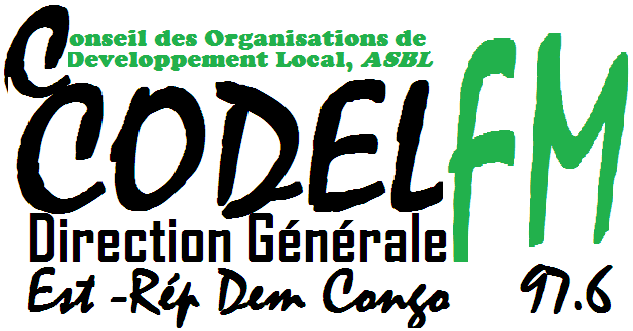 Tél: +243 998668342,      E-mail: codelradio@gmail.comThème : Mères allaitantes face au COVID19Note aux radiodiffuseurs
Depuis longtemps, le lait maternel présente de nombreux avantages dont le lien privilégié que l'allaitement crée entre la mère et l'enfant, la résistants aux infections (gastro-entérites, otites, etc.) en développant des anticorps spécifiques  qui pallient leur absence transitoire au niveau des cellules intestinales du nouveau-né et du nourrisson, des cellules immunitaires intactes, des facteurs stimulants de l'immunité ( nucléotides) et des facteurs non immunologiques. Avec l’apparition de la maladie à coronavirus (COVID-19) dont les premiers cas ont été signalés pour la première fois à Wuhan, en Chine, le 31 décembre 2019 et dans notre pays au mois de mars dernier, la population de notre région s’interroge sur la position que doivent tenir les femmes allaitante face au COVID19 étant donné qu’il est recommandé d’observer la distanciation sociale. Le texte qui suit peut être adapté pour toute collectivité en vue de s’attaquer à une situation semblable. Il peut aussi être adapté et traduit par les stations radiophoniques afin de convenir à leurs conditions locales. Montée de l’indicatif musical pour commencer l’émission. Baisse après 30 secondes et fondu enchaîné sous la voix de l’animateur.Animateur : Bonjour, chers auditeurs et auditrices, et bienvenue à l’émission de ce jour, « Savoir pour sauver » animé par Saoul Ndungo avec l’appui du projet RRI (Voix des femmes pour la lutte contre le Covid19 en zone de Santé de Kayna. Aujourd’hui, nous allons entendre comment les mères allaitante peuvent se prévenir et prévenir les nouveau-nés et les nourrissons contre le Covid19 car depuis longtemps, le lait maternel présente de nombreux avantages dont le lien privilégié que l'allaitement crée entre la mère et l'enfant, la résistants aux infections en développant des anticorps. Avec l’apparition de la maladie à coronavirus (COVID-19) dans notre province du Nord-Kivu, il est de notre devoir d’informer la communauté pour se prévenir de cette pandémie mondiale. Pour améliorer la connaissance de la population sur la protection des mères allaitantes et les nourrissons pour le bien-être de la famille et de notre communauté, nous avons invité Madame Gisèle K., leader de la ligue des femmes rurales (UWAKI) de Kayna et Mme Dr Anita, Médecin traitant au Service Pédiatrique à l’Hôpital Général de Reference de Kayna.Bruits d’enfants qui jouent.Animateur : Que pouvons-nous savoir sur l’allaitement maternel et la Covid19?Mme Gisele K : La COVID-19 est une maladie infectieuse causée par un coronavirus découvert à Wuhan, en République populaire de Chine, le 31 décembre 2019. La COVID est un pathogène respiratoire qui présente les symptômes suivants : fièvre, toux sèche, la fatigue, une perte du goût et de l’odorat, de la congestion nasale, la conjonctivite (yeux rouges), le mal de gorge, le maux de tête, les douleurs musculaires ou articulaires, la nausées ou vomissements, la diarrhée, les frissons ou vertiges,... Etant donné que la prévention de la COVID19, exige la distanciation sociale, les mères allaitantes doivent être orientés pour encourager la protection des nouveau-nés et des nourrissons. L'allaitement maternel consiste pour une femme, à nourrir son propre enfant grâce au lait produit par les seins. Les bébés possèdent un réflexe de succion et de déglutition leur permettant de téter et d'avaler le lait.Animateur : Mme Anita, êtes-vous d’accord avec Mme Gisèle ?Mme Anita : Oui. Je suis d’accord avec Mme Gisèle car il faut noter que dans tous les milieux socioéconomiques ou les communautés ou la COVID19 est prévalent, les femmes devraient continuer à allaiter les enfants car l’allaitement améliore le taux de survie des nouveau-nés et des nourrissons et l’allaitement maternelle a des effets bénéfiques sur leur santé et leur développement tout au long de la vie. L’allaitement est aussi bénéfique pour la santé de la mère. Animateur : La COVID-19 peut-elle se transmettre par l’allaitement ?Mme Anita : Non, le virus responsable de la COVID-19 n’a pas été détecté dans le lait maternel. A ce jour, aucune transmission du virus de la COVID-19 par le lait maternel ou l’allaitement n’a été observée. Il n’y a aucune raison d’éviter ou d’arrêter l’allaitement. Animateur : il est souvent recommandé d’observer la distanciation sociale de 1m. Que peuvent faire les mères après accouchement pour l’allaitement du nouveau-né?Mme Anita : Après l’accouchement, le contact peau à peau immédiat entre la mère et l’enfant et la mise en route rapide de l’allaitement restent recommandé. Le contact peau à peau immédiat et continu entre la mère et l’enfant, y compris selon la méthode « mère kangourou », permet une meilleure régulation de la température du nouveau-né et est associé à un taux de survie accru parmi les nouveau-nés. La proximité physique du nouveau-né avec sa mère favorise en outre une mise en route précoce de l’allaitement, ce qui a aussi pour effet de réduire la mortalité. Les nombreux avantages du contact peau à peau et de l’allaitement l’emportent largement sur les risques potentiels de transmission du virus de la COVID-19.Animateur : Les femmes atteintes d’une COVID-19 confirmée ou présumée peuvent-elles allaiter ?Mme Gisèle : Oui. Les femmes atteintes d’une COVID-19 confirmée ou présumée peuvent allaiter si elles le souhaitent, en prenant les précautions suivantes :se laver fréquemment les mains à l’eau et au savon ou au moyen d’une solution hydroalcoolique, tout particulièrement avant de toucher le nourrisson ;porter un masque médical lors de tout contact avec le nourrisson, y compris pendant l’allaitement. Il faut retenir que c’est important de changer le masque médical dès qu’il devient humide et de le jeter immédiatement. Il ne faut pas réutiliser les masques médicaux, ni toucher la face avant du masque.utiliser un mouchoir en papier lorsqu’elles toussent ou éternuent, puis le jeter immédiatement et se laver de nouveau les mains ;nettoyer et désinfecter régulièrement les surfaces qu’elles ont touchées.Pause musicaleAnimateur : Nous venons de suivre quelques précautions auxquelles doit tenir compte une mère allaitante pour prendre soin de sa santé et de la santé du bébé. Nous voulons maintenant savoir si une mère présentant une COVID-19 confirmée ou présumée n’a pas de masque médical, peut-elle quand même allaiter ?Mme Gisèle : Oui. L’allaitement réduit incontestablement la mortalité des nouveau-nés et des nourrissons et présente de nombreux avantages, qui perdurent toute la vie, pour la santé et le développement cérébral de l’enfant.  Il est conseillé aux mères présentant des symptômes de COVID-19 de porter un masque médical, mais même si cela n’est pas possible, il est recommandé de poursuivre l’allaitement. Les mères devront appliquer les autres mesures de prévention de l’infection, notamment le lavage des mains, le nettoyage des surfaces et l’utilisation d’un mouchoir en papier lorsqu’elles toussent ou éternuent. L’efficacité des masques non-médicaux (notamment les masques en tissu ou de fabrication artisanale) n’a pas été évaluée. À l’heure actuelle, il n’est pas possible de formuler des recommandations en faveur ou non de leur utilisation.Toutefois, pour une mère allaitante atteint de la COVID19 et qui est  trop malade, un soutien spécifique devra être apporté pour nourrir  l’enfant avec du lait maternel en toute sécurité, notamment  en tirant le lait de la mère par elle-même ou en utilisant le lait maternel d’une donneuse. S’il est impossible de tirer le lait ou d’utiliser le lait maternel d’une donneuse, envisager de recourir à une nourrice (une autre femme allaite l'enfant) ou à une préparation pour nourrissons, en prenant les mesures nécessaires pour garantir la faisabilité, la bonne préparation, la sécurité et la pérennité de cette solution.Animateur : Mme Anita, est-il conseillé à une mère allaitante atteinte de la COVID19 de compléter l’alimentation du Bébé avec une préparation pour nourrissons ?Mme ANITA. : Non. Si une COVID-19 est confirmée ou suspectée chez une mère qui allaite, il n’est pas nécessaire de compléter l’alimentation du bébé avec une préparation pour nourrissons. En donnant un complément au bébé, on réduit la quantité de lait produite par la mère. Les mères qui allaitent doivent être conseillées et soutenues pour optimiser le positionnement et la mise au sein afin d’assurer une production de lait suffisante. Les mères doivent recevoir des conseils sur l’alimentation et la perception d’un manque de lait, et sur la façon de répondre aux signaux de leurs nourrissons indiquant qu’ils ont faim pour augmenter la fréquence de l’allaitement.Montée progressive de l’indicatif musical puis fondu soutenu en arrière-fond de la narration.Animateur : Je tiens à remercier nos deux invités (Mme Gisèle et Anita) qui ont participé aujourd’hui à notre émission pour nous parler de la mère allaitante face au COVID19. (Pause) Nous devons tous prévenir la COVID19 dans nos famille et communautés en général, et en particulier, auprès de la mère allaitante, du nouveau-né et du nourrisson car : L’allaitement et le contact peau à peau réduisent de façon notable le risque de décès chez les nouveau-nés et les jeunes nourrissons et présentent des avantages immédiats et tout au long de la vie pour leur santé et leur développement. L’allaitement réduit également le risque de cancer du sein et des ovaires pour la mère. Les nouveau-nés et les nourrissons présentent un faible risque d’infection par le virus de la COVID-19. Parmi les quelques cas d’infection confirmée par le virus de la COVID-19 chez les jeunes enfants, la plupart n’ont développé qu’une maladie bénigne ou asymptomatique.Les nombreux avantages de l’allaitement l’emportent largement sur les risques potentiels de transmission du virus de la COVID-19 et de la maladie associée. A ce jour, le virus infectieux de la COVID-19 n’a pas été détecté dans le lait maternel de mères chez lesquelles une COVID-19 est confirmée ou suspectée et rien n’indique que le virus se transmet par l’allaitement.Montée de l’indicatif musical et sortie avec les remerciements, puis fin de la musique.Rédaction Saoul Ndungo M., Radio CODEL KAYNA, République démocratique du Congo.Tél: +243 998668342, E-mail : codelradio@gmail.com et elimundungo@gmail.comLe 10 octobre 2020Sources d’informationswww.who.int/fr/news-room/q-a-detail/ q-a-on-covid-19-and-breastfeedingCenters for Disease Control and Prevention, 2020. Clinical Questions about COVID-19: Questions and Answers. https://www.cdc.gov/coronavirus/2019-ncov/hcp/faq.htmlCenters for Disease Control and Prevention, 2020. Discontinuation of Isolation for Persons with COVID-19 Not in Healthcare Settings (Interim Guidance). https://www.cdc.gov/coronavirus/2019-ncov/hcp/disposition-in-home-patients.html